Муниципальное бюджетное общеобразовательное учреждение«Сусатская средняя общеобразовательная школа»                                                                   УТВЕРЖДАЮДиректор МБОУ Сусатская СОШ______________/И. Б. Карташова/ПРОГРАММА ЛЕТНЕГО ОЗДОРОВЛЕНИЯ ДЕТЕЙ 2024 годаМБОУ СУСАТСКАЯ СОШх. Сусат2024 годПаспорт программы летнего оздоровления детей 2024 года
1. Наименование программы:Организация  оздоровительной компании и труда детей МБОУ Сусатская СОШ лето 2024 г.Вид программы:внутришкольная программа.Цель программы:обеспечение прав детей на отдых, защиту жизни и здоровья в период каникулярного отдыха, получения качественных услуг в сфере отдыха и оздоровлении, укрепления физического, духовного и эмоционального здоровья детей, развитие творческих способностей детей, привитие трудовой дисциплины.Задачи программы:создание условий для полноценного отдыха и оздоровления детей;формирование осознанного отношения школьников к своему физическому и психическому здоровью;формирование у учащихся гигиенических знаний, норм и правил здорового образа жизни, профилактика вредных привычек;развитие у учащихся ответственности за собственное здоровье и здоровье окружающих, экологическую безопасность жизни и деятельности;знакомство учащихся с опытом и традициями предыдущих поколений по сохранению физического и нравственного здоровья;профилактика безнадзорности и правонарушений среди несовершеннолетних;вовлечение детей и подростков в общественно-полезную деятельность, привитие трудовых навыков, навыков экологического общежития, сохранение окружающей среды.Сроки реализации: летний период 2024 г.Исполнители программы:МБОУ Сусатская СОШСтруктура программы2.1. Пояснительная запискаОрганизация отдыха, оздоровления, занятости детей и подростков в летний период, пожалуй, самая актуальная тема в воспитательной работе школы. Для того, чтобы летнее время ребенка было интересным, запоминающимся, чтобы ребенок полноценно питался, находился под присмотром взрослых на свежем воздухе, занимался активными физическими играми, а не скучал дома у экрана телевизора или компьютера, родители приводят своих детей - учащихся МБОУ Сусатская СОШ в летний  оздоровительный лагерь на базе МБОУ Сусатская СОШ. При организации летнего отдыха и оздоровления детей немаловажной составляющей остается процесс воспитания. Отдых – это перемена вида деятельности, поэтому задача взрослых – найти интересные виды деятельности, облечь их в привлекательные и доступные формы. Социальные изменения, происходящие в обществе, требуют творческого поиска новых форм и методов подготовки кадров к грамотной организации летнего досуга. МБОУ Сусатской СОШ изучены методические рекомендации по организации профильных смен в лагере дневного пребывания с применением современных форм воспитательной работы. На смене лагеря трудятся воспитатели – педагоги,  учителя дополнительного образования, педагог физической культуры, медицинский работник, педагог - психолог. Так как стены школы известны отдыхающим, а воспитатели – педагоги работают в течение года в этой же школе, то существует опасность восприятия ребенком летней школы как бремя ответственности и долга учиться. Именно поэтому атмосфера в летнем оздоровительном лагере на базе школы должна быть дружелюбной, а отношения между воспитателем и отдыхающим товарищеские. Воспитатель должен сознавать важность сотрудничества ребенка и взрослого. Поскольку уважительное общение воспитателя и ребенка служит моделью для дальнейшей жизни ребенка в коллективе. Рациональная организация свободного времени детей и подростков, максимальное использование в воспитательных и оздоровительных целях пребывания детей в социальном и природном окружении является важной особенностью летнего оздоровительного лагеря. На основании выявленных проблем и всего выше сформулированного можно сформулировать основные цели и задачи.Цель – создание благоприятных необходимых условий для организации отдыха и оздоровления детей и молодежи, обеспечение их занятости в период школьных каникул условий для  развития спортивных творческих, коммуникативных, познавательных, трудовых способностей детей. Задачи: 1. создать необходимые условия для оздоровления детей 2. снять физическую, психологическую напряженность после учебного года3. создавать условия для безопасной жизнедеятельности детей 4. формировать общую культуру и навыки здорового образа жизни 5. организовывать полноценное и интересное общение детей 6. создавать демократическую, эмоционально - доброжелательную атмосферу в смене лагеря, при посещении кружков, спортивных площадок и при трудовой деятельности 7. раскрывать творческий потенциал каждого ребенка 8. вкладывать серьезное познавательное содержание в игровую, развлекательную форму 9. создавать условия для активной формы отдыха детей 10. сочетать различные формы деятельности, как спорт, индивидуальное творчество, массовые праздники.Для летней оздоровительной кампании 2024 года в школе определены следующие направления:организация профильных смен лагеря с дневным пребыванием детей;организация трудовой занятости обучающихся (с письменного согласия родителей(законных представителей)организация работы дополнительного образования;обеспечение профилактики безнадзорности и правонарушений несовершеннолетних;обеспечение безопасности детей.Организация деятельности дополнительного образования:График работы объединений дополнительного образования в период летних каникулМБОУ Сусатская СОШ4. Направления профилактической работы:Обеспечение профилактики безнадзорности и правонарушений несовершеннолетних1) выявление и учет обучающихся, нуждающихся в особой заботе и внимании государства;2) выявление и учет детей из неблагополучных семей;3) выявление и учет из семей работающих родителей, где дети остаются без контроля в течение дня;4) обеспечение мест детям данных категорий в лагере.5. Направления оздоровительной работы1) Организация в ЛДП:рационального режима днясбалансированного витаминизированного питания2) Организация массовых спортивных мероприятий.3) Организация работы спортивных кружков в соответствии с утвержденным графиком школы.6. Направления трудовой занятости.1) Разработка графика трудовой занятости обучающихся 5-11 классов.2) Организация работы обучающихся на пришкольном участке, территории школьного двора, в здании школы.3) Создание бригады по ремонту и благоустройству школы, территории.7. Направления по обеспечению охраны жизни и здоровья детей.1. Противопожарная безопасность.2. Профилактика детского дорожно-транспортного травматизма.3. Безопасность детей на водных объектах.4. Антитеррористическая безопасность.- Разработка плана мероприятий по обеспечению безопасности обучающихся в летний период.- Назначение ответственных за обеспечение охраны жизни и здоровья детей в летний период.Проведение тренировочных мероприятий по:эвакуации из здания в случае ЧС;правилам дорожного движения;правилам поведения на водных объектах и в местах массовых скоплений людей;правилам оказания первой медицинской помощи пострадавшим и др.
8. Ожидаемые результатыулучшение общего состояния здоровья обучающихся и воспитанников и их физической подготовленности;максимальный охват досуговой, оздоровительной, трудовой деятельностью обучающихся и воспитанников, в том числе детей и подростков из социально незащищенных семей, детей и подростков «группы риска»;профилактика беспризорности, безнадзорности, преступности среди несовершеннолетних;реализация воспитательной системы школы в летний период;формирование умения строить взаимоотношения в коллективе на взаимопонимании, толерантности и сотрудничестве;расширение кругозора, запаса знаний об истории родного края, о его флоре и фауне;привитие ребенку новых знаний, умений и навыков по укреплению здоровья;
9.Система контроля исполнения программы9.1. Контроль исполнения программы осуществляют:Отдел образования Администрации Семикаракорского районаАдминистрация ОУ.9.2.Формы контроля:Проверка исполнения мероприятий программы.Отчеты исполнителей программы.№Название объединения Количество обучающихсяФИО руководителя объединенияДень недели/время работыМесяц «Фантазия» 15Бадалян Светлана ЭдвардовнаПонедельник 17.00 – 17.4017.50 – 18.30Июнь «Волейбол» 20Ковалева Вера ВладимировнаПонедельник 14.00-14.4014.50-15.30Июнь«ЮИД» 15Шестакова Екатерина НиколаевнаПонедельник 12.50-13.3013.40 – 14.20Август«ДЮП»15Горяйнов Александр Юрьевич Вторник 13.40-14.2014.30 – 15.10Август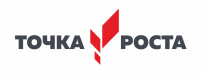 ДПИ15Чуприкова А. В.Вторник 14.30-15.10АвгустКраеведческий кружок «Истоки» 15Якушева Оксана ПавловнаСреда 13.40 – 14.20ИюльЮнармейский отряд«Пламя»15Горяйнов Александр ЮрьевичСреда 13.40 – 14.2014.30 – 15.10Август «Спорт и здоровье» 20Ковалева Вера ВладимировнаСреда  14.30-15.1015.20-16.00Июнь«Web - дизайн» 15Шестакова Екатерина НиколаевнаЧетверг 12.00-12.40«Юный художник»15Бадалян Светлана ЭдвардовнаЧетверг 15.30-16.1016.20- 17.00Июнь«Профориентационный навигатор»15Губина Елена ЮрьевнаЧетверг 13.30 – 14.1014.20- 15.00Июнь«Робототехника»15Горяйнов Александр ЮрьевичЧетверг 13.40 – 14.2014.30- 15.10Август«Юный эколог» 15Якушева Оксана ПавловнаЧетверг 13.40 – 14.20Июль«Удивительная генетика» 15Якушева Оксана ПавловнаЧетверг 14.30 – 15.10ИюльВокальный кружок «Звонкие» 15Мовсисян Тамара ЭдвардовнаПятница 13.40-14.2014.30 – 15.10ИюньКружок  юных операторов«РОСТ»15Чуприкова Анастасия ВитальевнаПятница 13.00 – 13.4013.50 – 14.30Август «Экология и мы»15Шестакова Екатерина НиколаевнаПятница 12.50 – 13.30Август 